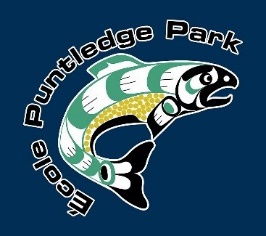 The Weekly – November 20  – November 24Dear Puntledge Families, It was a short week but a busy one! We did our lock down drill and all classes and students did a wonderful job.  For more information regarding Comox valley Schools emergency procedures check out the following link: https://www.comoxvalleyschools.ca/wp-content/uploads/2023/08/Comox-Valley-Parent-Emergency-Letter.pdf Top considerations for next week:NO SCHOOL THURSDAY NOV. 23 . Please sign up for a time with your student’s teacher.NEW ITEEMS ADDED AGAIN! Silent On-line Auction Strathcona Fundraiser:   You can see all the items and place bids here:   https://new.biddingowl.com/Puntledge We appreciate the support and please share the link with anyone who may be interested. Bookfair: The scholastic bookfair will be set up in the library November 22, 23 and 24.  The organizers are looking for volunteers to help with the check out.  You can follow this link to our online form to add yourself to our online volunteer database: Volunteer at Puntledge   Winter Concert: Here is the link to reserve your seats for the winter concerts (it will be festival seating and is under fundraising): https://munchalunch.com/schools/puntledgepark/ PAC: Movie Night: PAC presents the last family movie night of 2023 - wrapping up a great year with a fun festive movie and goodies. December 1st, 6 pm to 8 pm. The movie will either be The Grinch or Elf. Free admission, bring cash for concession.Puntledge Swag: A little advance notice that we are getting ready to sell some Puntledge Swag (hoodies/toques). We will sent out a confirmation email when we Munch a lunch is ready to take your order. (FYI this are sold at cost to build community)Minutes from our November Meeting: Please check out the minutes here: https://www.comoxvalleyschools.ca/ecole-puntledge-park-elementary/wp-content/uploads/sites/46/2023/11/Pac-Meeting-Minutes-November-15-2023.pdf EDAS: Families are invited Bag Painting Evening November 27th- - 5:30pm to 7:30pm WAAG: 
More information can be found at https://www.comoxvalleyschools.ca/ecole-puntledge-park-elementary/ November 20Grade 6 Volleyball Practice 7:30-8:30Grade 7 EDAS club members paint even 2:30-4:30November 21Grade 7 Basketball 2:30-4:00Hot LunchNovember 22Ache Brasil Presentation all gradesVolleyball Game Grade 5 at Royston 3-4Volleyball Game Grade 6 at Puntledge 3-4Volleyball Game Grade 7 at Huband 3-4Book fair begins for class tours in the learning commonsNovember 23Family Teacher Interview Day (NO SCHOOL FOR STUDENTS)Grade Silent Auction Items on display in the gymBook fair open for purchasing in the learning commons. Morning coffee until 10 at the entrance with Mr. Burdett and Mr. StreitNovember 24Volleyball Practice Grade 6/7 7:30-8:30Upcoming Dates of NoteNov. 27 EDAS evening Bag Creation Event. Nov. 28 Virtual Family Session: Establishing Safe, Caring, & Respectful Digital Communities –Everyone Welcome! 7:00pm – 8:00pm Event Brite LinkNov. 27 Grade 7 Basketball 2:30-4:00 Nov. 29  Grade 7 Basketball 7:30 – 8:30Nov. 29 Last grade 6/7 volleyball matches
Nov. 30 Virtual Family Session: Establishing Safe, Caring, & Respectful Digital Communities –Everyone Welcome! 6:30pm – 7:30pm Event Brite LinkDec. 1 Last Movie night of 2023
Dec. 5 Young Entrepreneur Fair 
Dec. 6, 7 and 8 EDAS packaging  
Dec. 13 Primary Winter Concerts 
Dec. 14 Intermediate Winter Concerts 
Dec. 15 Report Cards go Home 
Dec. 22 Last Day of School before the winter breakWarm Regards,Noah BurdettPrincipal, Ecole Puntledge Park Elementary